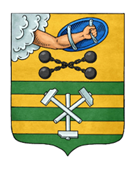 ПЕТРОЗАВОДСКИЙ ГОРОДСКОЙ СОВЕТ29 сессия 28 созываРЕШЕНИЕот 26 февраля 2020 г. № 28/29-574О награждении Почетной грамотой Петрозаводского городского Совета коллектива ООО «Скандинавия»В соответствии с пунктом 7 Положения «О Почетной грамоте Петрозаводского городского Совета», утвержденного Решением Петрозаводского городского Совета от 17.12.2002 № XXIV/XXX-400, на основании ходатайства директора общества с ограниченной ответственностью «Скандинавия» Петрозаводский городской СоветРЕШИЛ:Наградить Почетной грамотой Петрозаводского городского Совета коллектив общества с ограниченной ответственностью «Скандинавия» за многолетний добросовестный труд в сфере книгоиздательской деятельности на территории Петрозаводского городского округа.ПредседательПетрозаводского городского Совета                                             Г.П. Боднарчук